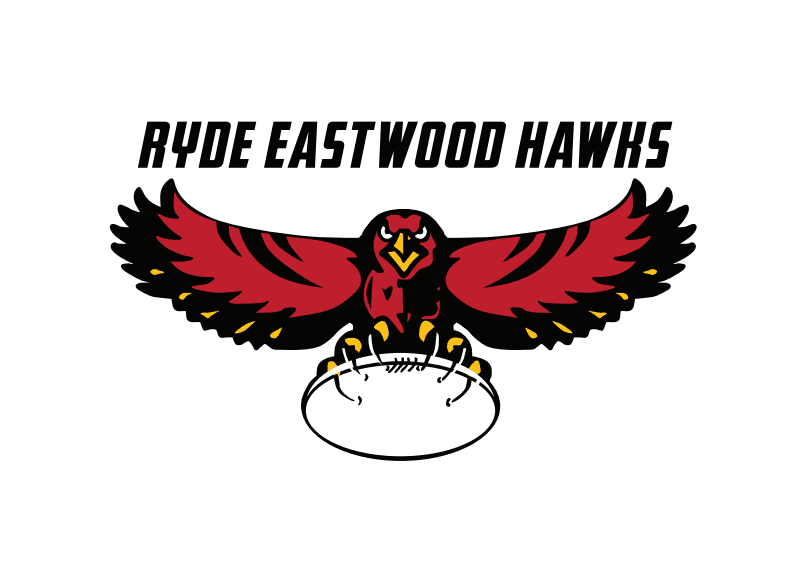 Ryde Eastwood Touch Football Association Inc.Nominated Membership Form Year Nominated: ____________________  (eg 2015/2016)Name of nominee: ________________________________Address: ________________________________________Telephone No: ___________________________________Email: __________________________________________Signature of nominee: _____________________________Date: __________________________________Name of nominator: __________________________________Membership status: _____________________________ (eg Delegate member, nominated member)If Delegate member – Name of team: _________________________Signature of nominator: _______________________________Date: _____________________________________Admin useDate received: ______________________  Nominator status confirmed: (Y / N)Date accepted / rejected: ________________________________Reason for rejection: ______________________________________________________________________________________________________________________________________________________________________________________________________________________________________________________Signature of board representative: _________________________Date entered in membership register: _____________________Date decision advised to nominee: _________________ by (name) _____________________Date decision advised to nominator: ________________ by (name) _____________________